Муниципальное бюджетное образовательное учреждениеЗлоказовская средняя общеобразовательная школаОткрытый урок математике на тему:«Доли».Подготовила: учитель  начальных классов Носкова Крестина АлександровнаЗлоказово, 2013Открытый урок математики в 3 классе по теме "Доли" с использованием ИКТПонятие не даётся учащимся в готовом виде – дети должны пережить в личном опыте, осмыслить логику его введения.Цели: Дидактическая:-Формировать представление учащихся о делении на равные части (доли) предметов, чисел, геометрических фигур. -Познакомиться с понятием «доля», с образованием долей.-Формировать умение читать и записывать доли в виде дроби. -Работать над расширением математического кругозора. Воспитательная: -Воспитывать чувство товарищества и взаимовыручки. -Воспитывать уважительное отношение к окружающим, внимание. Развивающая: -Развивать умения самостоятельно применять полученные знания при решении и сравнении числовых выражений, развитие слуховой и зрительной памяти. Коррекция: логики мышления. -Развитие речи, внимание, мышление, умение доказывать и отстаивать свою точку зрения. Оборудование: -Для учителя: компьютер, мультимедийный проектор, экран, презентация, демонстрационный материал: яблоко, мандарины.-Для учащихся: цветные карандаши, линейки, полоска бумаги у каждого ученика, геометрический материал: прямоугольник, квадрат, круг;  учебник М.И. Моро «Математика». Тип урока:Урок изучения и первичного закрепления новых знаний Ход урокаДополнительно: Самая известная из долей – это, конечно. Половина. Слова с приставкой “пол” можно услышать часто: полчаса, полкилометра. Разделить целое на две равные части – половина. Долю называют “половина”. Название доли зависит от того, на сколько равных частей разделили единицу. Разделили на три части - “треть”. Долю называют “треть”. Если целое разделить на 4 равные части, то получится или по-другому говорят “четверть”. Скажите, когда мы говорим четверть? (Учебная четверть, четверть часа)Рефлексия: Каждый из обучающихся произносит продолжение одной из фраз, которые можно высветить на экране.  На уроке я узнал…Мне было легко…Я пока затрудняюсь…Я узнал новое…Я понял, мне необходимо поработать над темой…    Этапы урокаВыполняемые заданияКомментарии1.Орг. моментСоздадим хорошее настроение.- Ребята, давайте улыбнемся друг другу, гостям. Я рада, что у вас хорошее настроение, ведь улыбка, несомненно, залог успеха в любой работе и думаю, что сегодняшний день принесёт нам всем радость общения друг с другом. Успехов вам и удач! Пусть вам помогут ваши сообразительность, смекалка и те знания, которые вы уже приобрели.Улыбнитесь друг другу, садитесь!– Руки?– На месте.– Ноги?– Локти?– У края.– Спина?– Прямая. 2.Актуализация знанийНа доске запись: 27 : 3 > 9                           24 : 4 > 828 : 8 = 4                           20 : 4 < 514 : 1 = 14                         21 : 7 = 3- Прочитайте записи. Найдите неверные. Исправьте ошибки.- Назовите натуральные числа, получившиеся в значении выражений. - Чем отличаются данные выражения друг от друга? - На какие две группы можно разбить данные выражения?- Какое действие с числами выполняли?Учитель ответы фиксирует на доске. 3. Сообщение темы и целей урока.- Вы делили числа, а животные в лесу делили апельсин. - На какие равные части делили целый апельсин? (на дольки)- Кто знает, что это такое? - Где в жизни вы встречали это слово?Дети приводят свои примеры. (Долька мандарина, лимонная долька и т.д.)- Ребята, словосочетание “равные части” иногда заменяют словом “доли”. - В математике такие равные части от целого называются доли.- Сегодня на уроке мы узнаем, что такое доли?- Значит тема нашего урока …- Два бобра решили распилить бревно пополам. Наметили разрез и распилили. Вот что поучилось. - Как распилили бревно бобры?- Согласны ли вы с тем, что бревно распилено пополам? (Нет, т.к. части у бревна не равны.)- Значит, какое сегодня обязательное требование к делению целого на части? (Части должны быть равными.)- Молодцы!-Как на языке математики записать, какую долю апельсина взял ёж? Какую долю бревна взял бобер?- Сможем ли мы с вами точно ответить на этот вопрос?- Значит, какая цель стоит перед нами?Презентация «Мы делили апельсин» Вернуться в начало презентации 1. (дольки) «Доли» - (появляется слайд в презентации 1 и табличка на доске). Варианты записи фиксируются на доске: 1:5; … 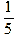 рядом с записью появляется знак ? -научиться записывать доли и читать их (записать на доске). 4.«Открытие» нового знания. Из истории дробей.- Давайте разберёмся с этим вопросом.А) - Показываю яблоко. Ребята, какие мысли у вас возникают, глядя на этот предмет?Варианты ответов: аппетитное, сладкое, круглое, спелое, его хочется съесть.- А я бы одна не стала его есть, а обязательно поделилась бы со своей семьей.- Смогу ли я одно яблоко разделить между двумя людьми?- Как мне это сделать, ведь яблоко одно? (Выслушиваются мнения учащихся.)Яблоко разрезаю на 2 равные части. - Что сделали с яблоком?- Как разрезала? (Пополам.)- Как сказать по другому? (На две равные части.)- Как по-другому назвать равные части? (Доли.)- На сколько равных частей (долей) разделили яблоко?- Как можно назвать одну часть? (Половина, одна вторая.)Б) – А мне нужно разделить на четыре равные части. Как теперь разделить яблоко? Кто догадался, как это сделать? (Каждую половину поделить пополам.)- Мы получили какую долю яблока? (Четвертую.)- Как это записать? (Дети сначала предлагают свои варианты записи.)На доске дети видят следующую запись:  - Что эта запись обозначает? (Мнения детей.)- Когда мы «делим» в математике натуральные числа, то используем знак (:) . - Но в математике есть ещё один знак деления, он называется «дробная черта -- и соответственно числа, записанные с этим знаком, называются дробными.- Как вы думаете, что обозначает число под чертой? (Мнения детей.)- А число над чертой? (Мнения детей.)- Под чертой пишется число частей, на которое разделили целое, а над чертой ставится единица, т.к. от целого взяли одну равную часть.Современная система записи дробей была создана в Индии, только там не писали дробной черты. А записывать дробь в точности так, как сейчас, стали арабы. Общеупотребительной эта запись дробей стала лишь в XVI веке.Вывод:- Итак, при чтении дроби сначала произносится верхняя цифра в виде количественного числительного женского рода – одна, а затем нижняя цифра как порядковое числительное – вторая, третья, четвёртая и т.д.- В записи нижняя цифра обозначает, на сколько равных частей (долей) разделили целое, а верхняя – сколько таких частей взяли-Красным мелом выделяется одна вторая от целого. делили показать на запись с актуализации новый вид чисел.ВЗ: Кому первому я дам яблоко и почему? (первой даете яблоко маме, потому что она старше и она женщина, затем -  папе – он старше, а последнюю часть вы возьмете себе, потому, что тот, кто угощает кого-то, берёт самый последний)5. Первичное закрепление.- Смогли ли мы с вами точно ответить на вопрос?-Вернёмся к презентации.- Сколько было апельсинов?- На сколько равных частей разделили апельсин?- Какая доля апельсина досталась ежу?- Что мы делали с апельсином?- да Вернуться в начало презентации 1 «Мы делили апельсин» Физкультминутка. Гимнастика для глаз.Дружно встали – 1, 2, 3!Мы теперь все молодцы!А теперь пришла пора –Разомнется детвора.Комплекс упражнений для глаз, для снятия утомления с мышц туловища6. «Открытие» нового знания. Практическая работа с геометрическим материалом.- Сейчас мы вместе выполним такую работу.А) - Возьмите круг и разделите его с помощью перегибания на две равные части. Сколько половин в целом круге? (В целом круге 2 половины.) - Какие это части? (равные)- Получили … (½).- Возьмите другой круг и разделите перегибанием его на 4 равные части. Сколько в целом круге четвёртых долей?- А теперь, закрасьте, синим карандашом 1 часть. Как можно назвать эту часть? (одна четвертая, т.к. круг поделили на 4 части, а закрасили одну)- А как записать? (¼)- Что обозначает эта запись? (Целое разделили на 4 равные части и взяли одну такую часть.)- Как прочитать эту запись? (Одна четвертая).- Сколько четвертых долей в половине?- Какая доля больше, половина или четверть? (Половина.)- Как это записать? (½ > ¼)Б) - У вас на партах лежат полоски бумаги. 
- Согните её на три части, а потом пополам.-Разверните.- На сколько долей (частей) линии сгиба разделили полоску (целое)?- Закрасьте одну такую долю полоски.- Как на языке математики записать, какую долю полоски вы закрасили?- Другую полоску разделите на три равные части. Получили … (⅓).- Какая доля больше, ⅓ или 1/6? (⅓). Проверьте накладыванием.Алгоритм обозначения долей.Сравнение долей. Вывод: ½ > ¼ 7.Закрепление пройденного. Работа с учебником.- На сколько долей вы разделили свою полоску?- Как записать, какую долю полоски вы закрасили? Запишите на закрашенной части полоски.- Что обозначает цифра 1 в записи числа, цифра 4. Аналогично с другой полоской.Возьмите квадрат и разделите его на 8 равных частей. Закрасьте одну часть.- Как можно назвать эту часть? (Одна восьмая.)- А как записать? 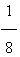 - Что эта запись обозначает? (Целое разделили на 8 равных частей (долей) и взяли одну такую часть.)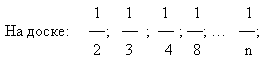 - Как вы думаете, что обозначает запись: 1/n?- Как эта запись читается?- Так, что же такое “доли”?- Приведите свои примеры долейЗакрепим полученные выводы. стр. 80, № 1,2.  обвести долю 4записали, (один человек у доски) целое разделили на 4 равные части и одну из них закрасили (если дети не смогли ответить, вернуться к модели) учебник с. 80 - убираем знак ? 8.Работа в группе с демонстрационным материаломЗадание на сообразительность: Разделить головку сыра на 8 равных долей, сделав только три разреза.- Какую часть торта взяла Муха-Цокотуха?- Что обозначает цифра 1, 9 в записи числа?- Теперь нам надо разделить «торт» между собой, который вы сделали на уроке технологии. На сколько частей будете делить торт. Какие части должны быть? (равные части). Как нам это сделать?- Какая доля торта досталась каждому?Презентация «Доли»Показывается на слайде, затем выдаётся модель торта. 9.Самостоятельная работа. СамооценкаСтр. 81 № 3. На доске верное решение. - У кого такие же результаты?- У кого 1-2 ошибки? В чём и почему?- Кто не справился с заданием?Кто выполнил всю работу без ошибок в своих тетрадках, поставьте себе оценку.На доске верное решение молодцы я думаю, что сейчас мы разберёмся с вашими ошибками. Таких нет Самоконтроль и самооценка10.Итог урока. Рефлексия.-- Какую часть конфитюра взяли обезьянки?- Что обозначает цифра 1, 3 в записи числа? - Какую цель мы перед собой ставили?- Что такое доли?– У вас у каждого на столе по три мордашки с улыбками. Покажите 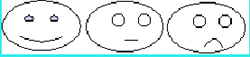 - Кто считает, что хорошо поработал на уроке и ему всё понятно? - У кого ещё есть затруднения? В чём?- Как бы вы оценили свою работу на уроке?- Достиг ли наш урок цели? - Спасибо за урок. Вы молодцы.Презентация – пирог-конфитюр, кольцо, сыр Научиться записывать доли и читать их.- показывают мордашки11. Домашнее задание.с.81 № 5,7